Temat dnia: DZIECI LUBIĄ ZABAWYRANEKLubię się bawić – zabawa swobodna - wdrażanie do przestrzegania ustalonychzasad zabawyPo co jest zabawa? - swobodne wypowiedzi dziecka - rozwijanie umiejętnościwypowiedzi całym zdaniem, wdrażanie do słuchania innych.Po drabinie – zabawa ruchowa z elementem równowagi
Na podłodze rodzic nakleja z papierowej taśmy malarskiej wzór drabinki. Zadaniemdziecka jest sprawne przejście po kolejnych szczebelkach drabiny.ZAJĘCIE DYDAKTYCZNEJak dbamy o zabawki – rozmowa kierowana w oparciu o opowiadanie „Gdzie jest mój miś”Cele:- rozwijanie umiejętności poprawnej, zrozumiałej dla innych, wypowiedzi na podanytematGdzie jest mój miś? – słuchanie opowiadaniaWczoraj Zosia była bardzo zmęczona i szybko poszła spać, ale dzisiaj, to już inna sprawa.Wraca Zosia z przedszkola i chce pokazać rodzicom jak się dzisiaj bawiła z Julką. Zosia i Julka miały misie. I opiekowały się nimi. Karmiły, śpiewały im kołysanki, wyprowadzały na spacer. Więc teraz Zosia potrzebuje swojego misia. Gdzie on jest? Na półce nie siedzi, pudełko z zabawkami jest puste… Może wśród tych rozsypanych klocków? Też nie ma. Sprawdza Zosia w szufladzie z kredkami. A tam jakieś puzzle wysypane z pudełka. Nie ma ani kredek, ani tym bardziej misia. Zosia ma kłopot i chce jej się płakać. Mamo, tato czy nie widzieliście mojego kochanego misia? Gdzie jest mój miś? Rodzice popatrzyli na siebie. Zosiu, a gdzie zostawiłaś misia, kiedy ostatnio bawiłaś się nim? Wrzuciłaś go do piaskownicy. Leżał smutny i brudny. Zapomniany. Postanowiliśmy go pocieszyć. Miś ma naprawione oderwane uszko. Jest wykąpany. Ma nową kokardkę. Ale nie wiemy czy zechce wrócić do dziewczynki, która często zapomina o nim i go nie szanuje. Ojej, to wy wiecie, gdzie on jest?! Bardzo głośno cieszy się Zosia.Misiu, misiu kochany, misiaczku, przepraszam cię. Obiecuję, że będę o ciebie dbała tak jako misia w przedszkolu. I w ogóle zrobię porządek z tymi zabawkami, żeby ci było przyjemniew moim pokoju.Jak dbamy o zabawki – rozmowa kierowana w oparciu o opowiadanie - rozwijanieumiejętności poprawnej, zrozumiałej dla innych, wypowiedzi na podany tematKogo szukała Zosia?Dlaczego nie mogła znaleźć misia?Jaki był miś?Co obiecała Zosia?Kolorowanka miś-dziecko koloruje misia ulubionymi kredkami 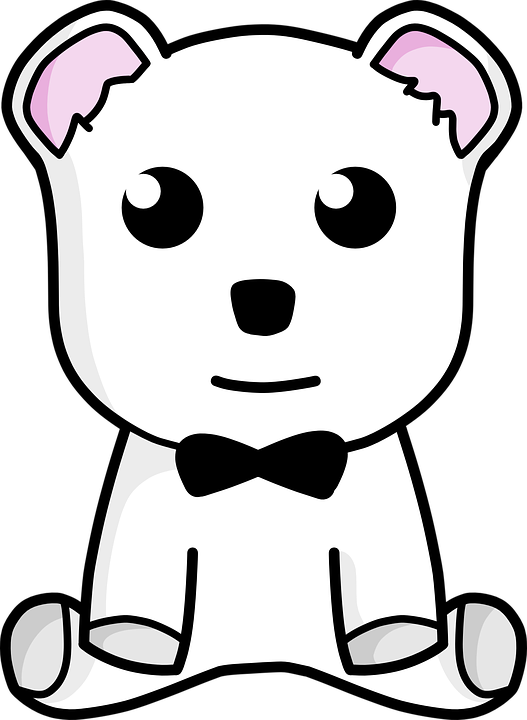 Wyjście na podwórko – zabawa ruchowa: „Kaczuszki chodźcie do mnie.”- zabawa niemiecka. Jej odpowiednikiem jest polska zabawa: „Gąski, gąski do domu” - wdrażanie do udziału w zabawach zespołowych i przestrzegania reguł zabawyDzieci bawią się na wyznaczonym obszarze. Jeden rodzic jest kaczą mamą, drugi – wilkiem,a dziecko, to kaczątko. Kaczątko staje naprzeciwko mamy – kaczki. Kacza mamawola do kaczątka: Chodź moje kaczątko do mnie! Kaczątko próbuje przebiec do mamy. Rodzic –wilk próbuje w tym czasie je złapać.POPOŁUDNIEZabawa ruchowaCiuciubabka – zabawa ruchowa – rozwijanie słuchu, uwagi, wdrażanie do zgodnej zabawyw zespoleDziecko zostaje ciuciubabką, której zasłania się oczy. Pozostałe osoby otaczają ciuciubabkę,która na hasło „łap nas!” dąży do złapania jednego z uczestników gry nie odsłaniającswoich oczu i starając się kierować tylko dochodzącymi głosami: tutaj, tu jestem.Dzieci poruszają się tylko po wyznaczonym terenie np. na dywanie. Podczas zabawy niebiegamy, tylko chodzimy. Do zasłonięcia oczu można wykorzystać opaskę do włosówz elastycznej tkaniny.Zabawy swobodne wybranymi zabawkami  